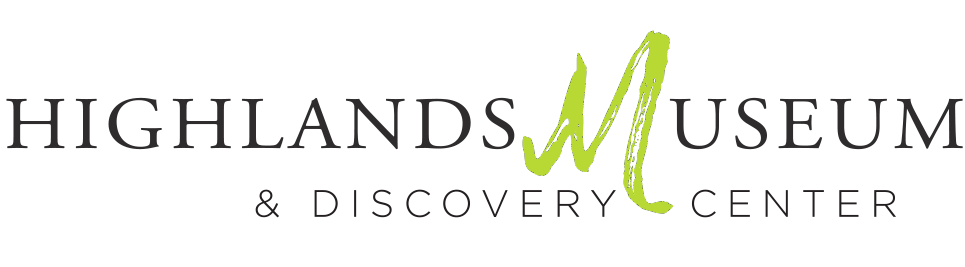 Exhibitor Name (as you want it to appear on our website):______________________________________________________________________________Contact name_______________________________________________Address____________________________________________________City______________________________ State _________ Zip________Phone_________________ Web site ____________________________ Email _________________________________Exhibitor/Vendor Tables:  6ft $25___________Two Exhibitors/Vendors entrance fees are included in the table rental.Please make all checks to the Highlands Museum & Discovery Center or call 606-329-8888 for credit card payment.  Registration forms can be mailed or delivered in person to the Museum or emailed to donetta@highlandsmuseum.com or marketing.director@highlandsmuseum.com   First come/first reserved on tables.  Table rentals are non-refundable.THE MUSEUM IS A FAMILY VENUE-all displayed items and activities must be appropriate for family viewing.Setup on Saturday, July 13 will begin at 9am.  Setup can be arranged in advance for Friday evening from 6pm to 8pm.  Please call the Museum to take advantage of this offer.   Take-down will begin at 5pm on Saturday.  Early take-downs are not permitted.City of Ashland Business License:The city of Ashland requires that all entities selling merchandise within the city limits have a business license or temporary permit.  A one day Temporary Vendor’s Application can be purchased for $10.  For more information and to obtain a vendor’s permit contact the City of Ashland at:Business Privilege License, Net Profit, Occupational License
Phone Number:  (606) 327-2013, 2014, 2023; Fax:  (606) 324-0978HOLD HARMLESS AGREEMENT:By becoming an Exhibitor/Vendor of this event you are agreeing to all of the above statements and you agree to protect, save, and keep the Highlands Museum & Discovery Center, its agents forever harmless from any damages, loss, act of God, terrorism, cost, liability, theft, or experience that arises from exhibiting at this convention.  This agreement covers early and day of set-up, run, take-down and end of show.   By signing below you agree to all terms and conditions and are indicating your approval of all information contained in this registration form.Please print Name _______________________________ Date__________Signature _____________________________________________________